МБУК «МЦБ Каневского района» 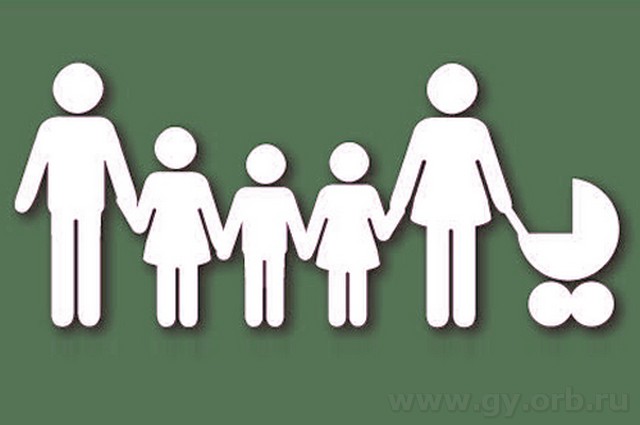 Центр социальной и правовой информациизакон в поддержку многодетныхст. Каневская, 2011 г.     Многодетные семьи нуждаются в особой заботе со стороны государства. И на Кубани социальная поддержка многодетным семьям оказывается. Инициаторами этих мер неоднократно являлись депутаты краевого парламента. А в последнее время краевые власти существенно усилили защищенность этой категории семей, законодательно закрепив для них целый ряд льгот. Разъяснение порядка предоставления этих льгот – цель данного пособия. Содержание1. Материнский капитал по - кубански.2. Порядок предоставления земли.3. Список законодательных актов.4. Статьи.Материнский капитал по-кубански     21 сентября 2011 года на очередном пленарном заседании депутаты Законодательного Собрания края приняли краевой закон «О внесении изменений в закон Краснодарского края «О социальной поддержке многодетных семей в Краснодарском крае».     Указанный закон уточнил понятие «многодетная семья», что позволило распространить его действие на семьи, в которых имеются трое и более детей, достигших 18-летнего возраста и обучающихся не только в государственных образовательных учреждениях по очной форме обучения, но и в общеобразовательных учреждениях  -  до окончания обучения, но не более чем до 23 лет.      Эта сумма будет ежегодно индексироваться с учетом инфляции, по аналогии с порядком получения федерального материнского капитала правом на краевую выплату можно воспользоваться однократно. то есть один раз в жизни. Полученные средства в полном объеме либо их часть могут быть направлены на улучшение жилищных условий на территории Краснодарского края, образование ребенка (детей)  или на формирование накопительной части трудовой пенсии мамы или папы, в зависимости от того, кто стал получателем регионального семейного капитала – ведь его может получить и одинокий отец.        Право на получение семейного капитала возникает со дня рождения (усыновления) третьего ребенка или  последующих детей независимо от периода времени. прошедшего с даты рождения (усыновления) предыдущего ребенка (детей), и может быть реализовано не ранее чем по истечении трех лет со дня рождения (усыновления) третьего ребенка или последующих детей. Таким образом, первые выплаты регионального материнского капитала начнутся в 2014 году. то есть когда детям. рожденным (усыновленным) после 1 января 2011 года, исполнится три года.  В краевом бюджете средства на выплату регионального материнского (семейного) капитала уже предусмотрены.    Основанием для предоставления семейного каптала является уведомление о праве на получение семейного капитала, которое будет выдаваться управлением социальной защиты населения в муниципальном образовании Краснодарского края по месту постоянного жительства заявителя.тел. для справок: 268-43-73, 268-40-75Порядок предоставления земли    Законом  Краснодарского края от 19 июля 2011 года № 2317-КЗ «О внесении изменений в закон Краснодарского края «Об основах регулирования земельных отношений в Краснодарском крае « были установлены порядок и условия предоставления земельного участка гражданам, имеющим трех и более детей на территории Краснодарского края.       Земельные участки таким гражданам выделяются только для индивидуального жилищного строительства или для ведения личного подсобного хозяйства в границах населенного пункта (приусадебный земельный участок) в размере, установленном органом местного самоуправления городского округа (поселения).     При этом должны выполняться одновременно два условия:    1. ни одному из родителей (согласно информации, полученной органами местного самоуправления из Единого государственного реестра прав на недвижимое имущество и сделок с ним, ФГУ «Земельная кадастровая палата» по Краснодарскому краю, из похозяйственных книг и иных правоустанавливающих документов)  на территории данного муниципального образования (муниципального района, городского округа) не предоставлялись в собственность бесплатно, в постоянное (бессрочное) пользование, пожизненное наследуемое владение земельные участки, предназначенные для индивидуального жилищного строительства, для ведения личного подсобного хозяйства в границах населенного пункта, садоводства, огородничества;     2. заявитель на момент подачи заявления в течение последних пяти лет должен быть зарегистрирован по  месту жительства на территории муниципального района (городского округа, в том числе вошедшего в состав муниципального района в процессе преобразования) Краснодарского края, в границах которого испрашивается земельный участок.    перечень свободных земель (к ним относятся неотмежеванные земельные участки) и (или) земельных участков (прошедших межевание), государственная собственность на которые не разграничена, или         находящихся в муниципальной собственности. предназначенных для индивидуального жилищного строительства. для ведения личного подсобного хозяйства в границах населенного пункта. в соответствии с правилами землепользования и застройки. землеустроительной документацией, документацией по планировке территории должен утверждаться ежегодно представительным органом местного самоуправления муниципального района (городского округа).    В 2011 году указанные перечни по муниципальным образованиям утверждены до 1 сентября, в последующие годы должны утверждать до 1 декабря года предшествующего планируемому. Перечень публикуется в официальном источнике опубликования муниципальных правовых актов органа местного самоуправления (в печатном издании и на официальном сайте в сети Интернет). При этом в перечне указывается местоположение земель и (или) каждого земельного участка, их предполагаемые размеры и виды разрешенного использования, а для сформированных земельных участков также должны быть указаны кадастровые номера.  Если в отношении земельного участка не осуществлен государственный кадастровый учет, то орган местного самоуправления муниципального района или городского округа с учетом зонирования территорий в течение 30 дней со дня поступления заявления выдает заявителю утвержденную схему расположения земельного участка на кадастровом плане или кадастровой карте соответствующей территории, на основании утвержденной схемы заявитель обеспечивает за свой счет выполнение в отношении этого земельного участка работ (межевание), в результате которых обеспечивается подготовка документов. содержащих необходимые для осуществления государственного кадастрового учета сведения об этом земельном участке, и обращается с заявлением об осуществлении государственного кадастрового учета этого земельного участка. После осуществления государственного кадастрового учета кадастровый паспорт предоставляется заявителем в орган местного самоуправления по месту подачи заявления.    Если в отношении земельного участка уже осуществлен государственный кадастровый учет либо заявителем предоставлен паспорт земельного участка. орган местного самоуправления муниципального района, городского округа принимает решение о заключении договора аренды земельного участка сроком до 10 лет без права переуступки прав по договору аренды третьим лицам (кроме детей, супруга или супруги). При этом орган местного самоуправления обращается в Управление Федеральной службы государственной регистрации кадастра и картографии по Краснодарскому краю для государственной регистрации договора аренды.     Размер арендной платы установлен постановлением главы администрации (губернатора) Краснодарского края от 27 января 2011 года № 50 «О Правилах определения размера арендной платы, а также порядка. условий и сроков внесения арендной платы за земли, находящиеся в государственной собственности Краснодарского края и государственная собственность на которые не разграничена на территории Краснодарского края», которая исчисляется как ставка арендной платы в размере 0,3% от кадастровой стоимости земельного участка.тел. для справок: 268-45-66, 268-40-75Список законодательных актов1. О социальной поддержке многодетных семей в Краснодарском крае: закон Краснодарского края от 22.02.2005 г. № 836-КЗ (ред. от 07.06.2011 г.)// Консультант Плюс2.  О внесении изменений в закон Краснодарского края «О социальной поддержке многодетных семей в Краснодарском крае»: закон Краснодарского края от 04.10.2011 г. № 2344-КЗ// Кубанские новости. – 2011. – 11 октября. – С. 10.3.   О внесении изменений в закон Краснодарского края «Об основах регулирования земельных отношений в Краснодарском крае»: закон Краснодарского края от 19.07.2011 г. № 2317-КЗ// Кубанские новости. – 2011. – 2 августа. – С. 16  4. О внесении изменений в ст. 14(1) Закона Краснодарского края «Об основах регулирования земельных отношений в Краснодарском крае»: закон Краснодарского края от 04.10.2011 г. № 2330-КЗ// Кубанские новости. – 2011. – 11 октября. – С. 10. 5. Об утверждении Перечня свободных земель и земельных участков, предназначенных для предоставления гражданам, имеющим трех и более детей// Каневские зори. – 2011. – 10 сентября. – С. 6.6. Об установлении размеров земельных участков, предоставляемых многодетным семьям для индивидуального жилищного строительства или ведения личного подсобного хозяйства в Каневском сельском поселении Каневского района: решение Каневского сельского  поселения Каневского района от 23.08.2011 г. № 120// Каневские зори. – 2011. – 10 сентября. – С. 7.7. Об утверждении площади земельного участка, предоставляемого гражданам, имеющим трех и более детей, для индивидуального жилищного строительства или для ведения личного подсобного хозяйства в границах Стародеревянковского  сельского поселения Каневского района: решение Совета Стародеревянковского  сельского поселения Каневского района от 19.10.2011 г. № 87// Каневские зори. – 2011. – 25 октября. – С. 7.  Статьи1. Бердникова Н. Закон в поддержку многодетных: материнский капитал подорожал на сто тысяч// Кубанские новости. – 2011. – 23 сентября. – С. 5.2.  Многодетным семьям – всесторонняя поддержка// В Законодательном Собрании Краснодарского края. – 2011. - № 15. – С. 6.